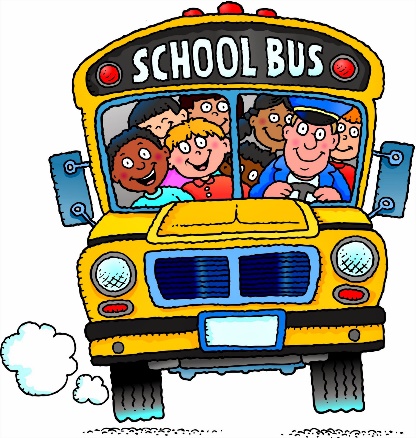 Listen and match the name with the job with a line. BenHelenJohnRonaldoSonya										ActressChefDoctorFootball playerPolicewomanListen again and match the place they work at with a line.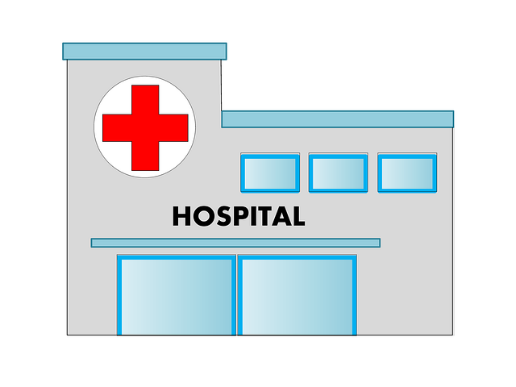 John works in a 	Sonya works in aBen works in aHelen works in astadium		police station	restauranttheatreRonaldo plays football at ahospitalKey:My name is John. I am a doctor.  I work in a hospital.My name is Sonya. I am an actress. I work in a theatre.My name is Ben. I am a chef. I work in a restaurant.My name is Helen. I am a policewoman. I work at the police station.My name is Ronaldo. I am a football player. I play at a stadium.Name: ____________________________    Surname: ____________________________    Nber: ____   Grade/Class: _____Name: ____________________________    Surname: ____________________________    Nber: ____   Grade/Class: _____Name: ____________________________    Surname: ____________________________    Nber: ____   Grade/Class: _____Assessment: _____________________________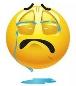 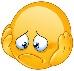 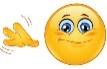 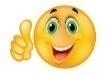 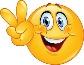 Date: ___________________________________________________    Date: ___________________________________________________    Assessment: _____________________________Teacher’s signature:___________________________Parent’s signature:___________________________